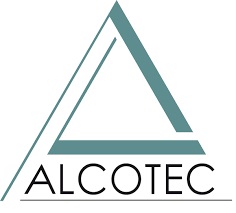 ALCOTEC S.p.A. prima classificata al “Concorso di progettazione per la riqualificazione dei paesaggi urbani di Porta Napoli, nodo urbano strategico della città di Taranto”Taranto come oasi urbana e il quartiere di Porta Napoli diventa emblema di un grande progetto di riconversione ecologica per un’urbanistica sostenibile in uno dei quadranti più inquinati d’Europa.Porta Napoli è un nodo strategico per Taranto e un progetto di riconversione ecologica di quest’area della Città Vecchia deve rappresentare un paradigma per una nuova concezione di tante città del futuro. I centri urbani, pur occupando appena il 2% della superficie globale, ospitano quasi il 50% della popolazione mondiale consumando, di fatto, la maggior parte delle risorse disponibili. E sono proprio le città le principali responsabili dell’attuale crisi climatica, concentrando inoltre criticità sociali, sanitarie ed economiche. “Eppure cambiare si può e dovranno proprio essere le città le principali attrici del cambiamento. Ma in tal senso si sta facendo sempre più strada una maggiore consapevolezza fra le amministrazioni cittadine del nostro Paese, soprattutto, in questa fase legata alla pandemia e anche forse per l’opportunità offerta dal Pnrr. La città di Taranto con questo concorso ha dimostrato davvero lungimiranza –- dichiara l’Ing. Stefano Di Giacomo, fondatore e amministratore delegato di Alcotec S.p.A. per risponde con un  progetto alla necessaria ristrutturazione ambientale e alla gestione del paesaggio con un insieme di funzioni che hanno come principale obiettivo la sostenibilità del contesto urbano, la riattivazione economica per creare nuove occasioni professionali e di lavoro e un generale miglioramento di quei luoghi della nostra storia a lungo marginalizzati. Ma devono rappresentare degli esempi forti di rigenerazione del patrimonio pubblico, della tutela del bene comune e della riqualificazione degli spazi della comunità.Se città come Taranto da sempre rappresentano un esempio di resilienza, – prosegue l’Ad Alcotec – noi come progettisti abbiamo l’obbligo, con una visione proiettata sul futuro, di rendere le nostre città umane, inclusive, sicure e sostenibili. In questo caso mi verrebbe da dire: Città Vecchia, vita nuova. Anzi nuova qualità di vita per promuovere modelli di sviluppo economico e di turismo sostenibile con un approccio impostato su una pianificazione strategica centrata sulle esigenze della popolazione, sul recupero e la valorizzazione della cultura del territorio. Come società di ingegneria e progettazione – conclude Di Giacomo – abbiamo lavorato immaginando un percorso di rigenerazione urbana con strategie innovative per rendere i punti di debolezza punti di forza. E dove la voglia di cambiare di una città come Taranto, possa esprimersi in nuovi ecosistemi di resilienza urbana con la forza della reattività”.  Giovedì 5 agosto, alle 18, in piazzale Democrate, l’Ad di Alcotec Ing. Stefano Di Giacomo sarà presente alla mostra- evento, organizzata dall’assessorato all’Urbanistica del Comune di Taranto, per illustrare il proprio progetto alle Istituzioni e alla cittadinanza.Alcotec è una società di ingegneria creata nel 2000 con il progetto di gestire e sviluppare il processo di costruzione di fabbricati civili, industriali ed infrastrutture, dallo studio di fattibilità iniziale alla costruzione “chiavi in mano”. Dal 2017 Alcotec è nella classifica delle principali società di ingegneria italiane a cura di Guamari. La struttura societaria è caratterizzata da professionisti e tecnici specialisti nelle varie discipline, nonché dalla ultratrentennale esperienza che l’Amministratore Unico, Ing. Stefano Di Giacomo, ha maturato e trasferito all’azienda, nei lavori eseguiti per importanti imprese di costruzioni operanti nel campo degli apparti pubblici e privati sul territorio nazionale ed estero. Risorse interne qualificate consentono lo sviluppo di progetti, la gestione delle fasi costruttive di cantiere, la redazione di progetti specifici per la sicurezza e l’applicazione di procedure di qualità.www.alcotec.it